JI-PARANÁ - RO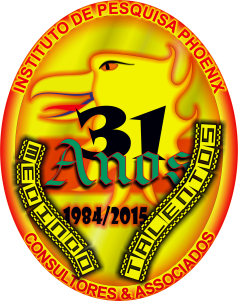 PESQUISA DE OPINIÃO PÚBLICAAVALIAÇÃO DE GESTÃOSONDAGEM ESTIMULADA – QUANTITATIVAADMINISTRAÇÃO PREFEITO JESUALDO PIRES – PSBItem 01 -  Como você avalia hoje a administração do Prefeito Jesualdo Pires?ACEITAÇÃO POPULARJI-PARANÁ - ROPESQUISA DE OPINIÃO PÚBLICAAVALIAÇÃO DE GESTÃOSONDAGEM ESTIMULADA – QUANTITATIVAADMINISTRAÇÃO PREFEITO JESUALDO PIRES – PSBItem 01 -  Como você avalia hoje a administração do Prefeito Jesualdo Pires?SEDE DO MUNICÍPIO – (75%)DISTRITOS E ZONA RURAL – (25%)Quotas de sexo: Masc. (249) – 51,0%                             Fem. (239) – 49,0%JI-PARANÁ - ROPESQUISA DE OPINIÃO PÚBLICAAVALIAÇÃO DE GESTÃOSONDAGEM ESPONTÂNEA – QUANTITATIVASUCESSÃO MUNICIPAL – CÂMARAItem 0 5-  Em quem você está pensando em votar para vereador na próxima eleição?Shirley Carvalhaes JI-PARANÁ - ROPESQUISA DE OPINIÃO PÚBLICASONDAGEM ESPONTÂNEA – QUANTITATIVAAVALIAÇÃO DE GESTÃO - PREFEITURAItem 03-  Que leitura positiva você faria hoje da cidade de Ji-paraná??JI-PARANÁ - ROPESQUISA DE OPINIÃO PÚBLICASUCESSÃO MUNICIPAL – PREFEITO SONDAGEM ESTIMULADA – QUANTITATIVATENDÊNCIA ELEITORAL – ELEIÇÃO 2016Item 06 -  Dos nomes do disco, em quem você vai votar para prefeito na próxima eleição?Obs.: Entre outros nomes espontaneamente apareceram: José Bianco, Joarez, Silvia, Isaú e Dep. Marcos.CONCEITOAMOSTRA%a)Excelente – Bom24650,4b)Regular – Mais ou menos15431,6c)Ruim – Sofrível 418,4d)Não sabe – Não opinou479,6Total488100MASCULINOMASCULINOFEMININOFEMININOTOTALTOTALCONCEITOAM%AM%AM%Excelente 9450,87742,517146,7Regular5127,66837,611932,5Ruim2413,0137,23710,1Não Sabe168,62312,73910,7Total185100181100366100MASCULINOMASCULINOFEMININOFEMININOTOTALTOTALCONCEITOAM%AM%AM%Excelente4468,83153,47561,5Regular1320,32237,93528,7Ruim046,3--043,3Não sabe034,6058,7086,5Total6410058100122100NOMINATAPARTIDOAM%EDIVALDO GOMESPSB163,28LICOMÉDIO PEREIRAPTB112,25ARI SARAIVAPTB091,84ANDERSON EXCELERPSD081,64ROMILDO PEREIRAPMDB081,64SILVIA CRISTINAPDT071,43MARCIA REGINAPT071,43VANDERLEY NUNESDEM071,43IZAUPTB061,23LINCON ASTREPP061,23EDILSON VIEIRAPMDB061,23ZEZINHO CADEIRAPT061,23CAMATAPR061,23JUNIOR DO POSTINHOPV061,23CHICO DA MATAPT061,23JOAQUIM TEIXEIRA051,02CLAUDIO DE JESUS051,02JUCELIA DA TV051,02DANIEL GREGO051,02GRALHA AZUL051,02BODÃOPP051,02PAULO MOURA051,02JOSIEL DE BRITO051,02RAPHAEL DA AUTO ESCOLA040,82RONALDO PEREIRA040,82VALMIR XAVIERPTB040,82CABECINHA DO S. FRANCISCOPMDB040,82DR. JOÃO DURVALPP040,82NIN040,82ADAIAS040,82GESSÉ040,82EDSON S. LUCAS040,82MARITACA040,82AFONSO MABEL030,61JR. BIANCO030,61IDA030,61ZÉ SAPO030,61MARCELO FONSECA030,61EDVALDO GOMES030,61EDILSON DO SESP030,61LORENIL030,61NILTON CESARPSB030,61BATISTADEM030,61PR. REINALDO030,61IRAN DO PRESIDIO030,61ENIVALDO030,61CARECA020,41WELINGTON MENDES020,41ADAIAS020,41MAZINHO VINHO020,41BAIANO020,41MARCOS ROGERIO020,41C. GOMES020,41DA LUA020,41LAZARO020,41SULIVAN020,41BIRO BIRO020,41EDER MARQUES020,41SELOY TOTY020,41CAPIXABINHAPDT020,41ARNICA020,41PR MARCOS020,41LUCIANO ALMEIDA020,41CRISTIANO020,41ENERSON020,41SINESIO020,41PEITUDO020,41OUTROS NOMES316,35NENHUM / NULO6312,97NÃO SABE / NÃO OPINOU11824,23Total%FAIXA ETÁRIA – IDADEFAIXA ETÁRIA – IDADEFAIXA ETÁRIA – IDADEFAIXA ETÁRIA – IDADEFAIXA ETÁRIA – IDADEFAIXA ETÁRIA – IDADEFAIXA ETÁRIA – IDADEFAIXA ETÁRIA – IDADEFAIXA ETÁRIA – IDADEFAIXA ETÁRIA – IDADE16 a 25 anos16 a 25 anos26 a 35 anos26 a 35 anos36 a 45 anos36 a 45 anos46 a 60 anos46 a 60 anosAcima de 60Acima de 60TotalTotalALTERNATIVASAM%AM%AM%AM%AM%AM%A) Tá se desenvolvendo1921,34136,91813,35151,51120,414028,6B) O melhor lugar para morar3033,73027,07757,11818,32546,318036,8C) É a cidade do futuro2629,22926,1118,11010,1059,38116,5D) Diversas opções044,5054,5032,2022,00000143,0E) Não mudou nada033,4010,9064,4022,0023,7143,0F) Outras respostas077,9032,7053,7044,0035,6224,5G) Não se manifestou0000021,91511,21212,10814,7377,6Total%%%%%%% POR IDADE18,218,222,722,727,727,720,320,311,111,1%%ALTERNATIVASALTERNATIVASMASCULINOMASCULINOFEMININOFEMININOTOTALTOTALNOMINATAPARTIDOAM%AM%AM%IVDJESUALDO PIRESPSD8734,96527,215231,242,2DR. EDINHO FIDELISPP249,63113,05511,315,2KAKAU DA IMOBILIARIAPRB218,4208,4418,511,4EUCLIDES MACIELPSDB239,2156,3387,710,5ANDERSON EXCELERPSD083,2125,0204,25,5ANSELMO DE JESUSPT114,4093,8204,25,5EDVALDO SOARESPMDB072,8135,4204,25,5LAERTE GOMESPEN031,2052,1081,62,2OUTROS NOMES-041,6031,3071,42,0NENHUM DELES-093,7104,2193,80NÃO SABE-5221,05623,310821,9%TOTAL-%%QUOTAS DE SEXOQUOTAS DE SEXO51,051,049,049,0100%100%